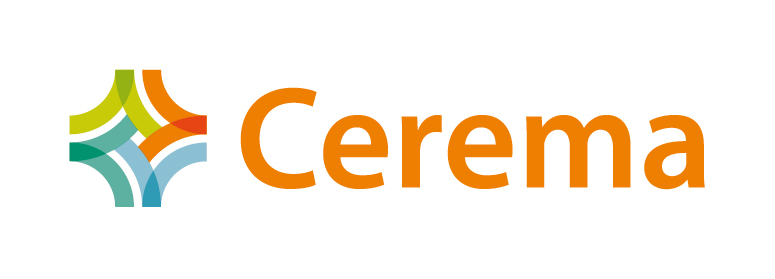 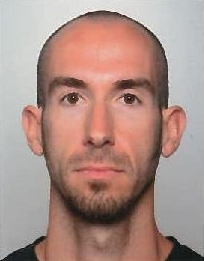 Eddy HANDTSCHOEWERCKEREddy HANDTSCHOEWERCKERChargé d’étude en bâtimentChargé d’étude en bâtimentDomaines d’expertiseÉtanchéité à l’air des bâtimentsThermique du bâtimentGestion de patrimoine immobilierDomaines d’expertiseÉtanchéité à l’air des bâtimentsThermique du bâtimentGestion de patrimoine immobilierExpériences professionnellesDepuis Juillet 2016 : Chargé d’étude en BâtimentCerema Direction Territoriale Sud-Ouest / Département Aménagement Intermodalités et Transports – Saint-Médard en Jalles – Gironde (33)Participation à la réalisation du retour d’expérience du Guide d’Usage Environnemental des Bâtiments 2Études de la perméabilité à l’air des logements existants Gestion de la commission de formation des mesureurs en perméabilité à l’air des bâtiments Contrôle d’études thermiques dans le cadre de l’attribution d’aides FEDER pour la rénovation énergétique de bâtiments sociauxJuin 2016 – Mai 2011 : Chargé d’études et chargé d’affaires en risques technologiquesCerema Direction Territoriale Sud-Ouest / Département Laboratoire de Bordeaux – Bordeaux – Gironde (33)Risques naturels et technologiques pour la détermination des enjeux du territoire et de leur vulnérabilité,Risques technologiques pour la réalisation de diagnostics simples de vulnérabilité aux effets thermiques et surpression, et diagnostics approfondis de vulnérabilité aux effets toxiques,Études préalables à l'élaboration des documents de planification (volet risques),Avril 2011 – Août 2008 : Chargé d’études et chargé d’affaires en risques technologiquesMinistère de l’Équipement et du Logement – Direction Départementale des Territoires et de la Mer de la Gironde – Unité Maîtrise de l’énergie, construction durable et accessibilitéRisques naturels et technologiques pour la détermination des enjeux du territoire et de leur vulnérabilité,Risques technologiques pour la réalisation de diagnostics simples de vulnérabilité aux effets thermiques et surpression, et diagnostics approfondis de vulnérabilité aux effets toxiques,Études préalables à l'élaboration des documents de planification (volet risques),Études méthodologiques et élaboration de documents de référence pour le compte des administrations centrales ou de partenaires de recherche (DGPR-SEI, INERIS, Universités...). PublicationsContribution à la synthèse du guide de conception des unités Alzheimer. Réalisation de fiches de communication à destination des habitants impactés par un risque inondation présentant des mesures de réduction de vulnérabilité du bâti.Formation2007 – 2008 : École Nationale des Techniciens de l’Équipement – Établissement de Valenciennes2004 : Licence de Mathématiques – Université du Littoral Côte d’OpalLanguesFrançais